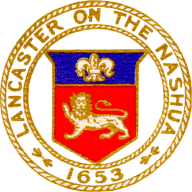  	PUBLIC NOTICE POSTING REQUESTTO OFFICE OF THE LANCASTER TOWN CLERK							 	TIME STAMP:			ORGANIZATION:	Thayer Memorial Library										X	Meeting			Public Hearing Date:		05 October 2016 @ 630pm										Location:	Thayer Memorial Library, Trustees Meeting Room, Ground floor					Purpose:	Monthly Meeting											Requested By: Emily J. Rose												ALL MEETING NOTICES MUST BE FILED AND TIME STAMPED IN THE TOWN CLERK’S OFFICE AND POSTED ON THE MUNICIPAL BULLETIN BOARD 48 HOURS PRIOR TO THE MEETING. THAYER MEMORIAL LIBRARYMeeting Agenda05 October 2016 @ 630pmCall Meeting to Order:  					RoseRoll CallAdoption / Amendment to AgendaApproval of minutes of prior meetings: 14 September 2016Next meeting date: 09 November 2016Invited Guest – Mark Grasso, SelectmanChair’s Report:						RoseFY17 Board Administrative CalendarWhite PinesMuseum OpenUpdatesBoard Committee ReportsBuilding						PiazzaPolicy						StreeterLibrary Director’s Reports:					MuléFY17 Monthly Budget ReportUpdatesOther Business: 						Mulé		 	Adjournment						Rose